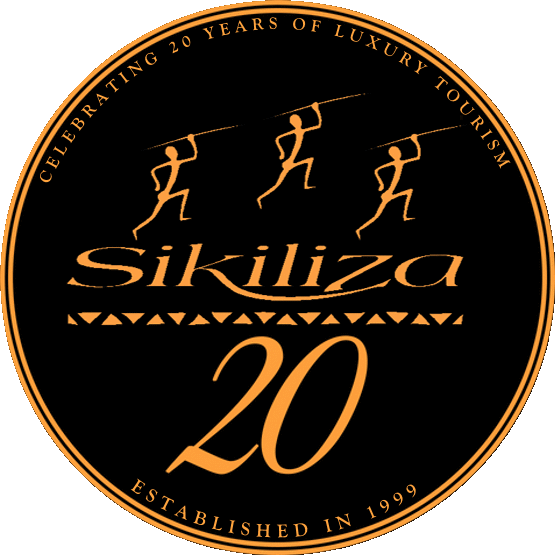 BIEN PREPARER SON VOYAGE1/PASSEPORT ET DOCUMENTS OFFICIELS2/ CONDITIONS SPECIALES SI VOUS PRENEZ UN PETIT PORTEUR (VOL CHARTER)3/ QUE METTRE DANS  VOS BAGAGES4/ POURBOIRES5/ NOUS CONTACTER6/ CONDITIONS POUR VOYAGER AVEC DES ENFANTS MINEURS EN AFRIQUE DU SUD ET AU BOTSWANA1/ PASSEPORT  ET DOCUMENTS OFFICIELSBien vérifier si vous avez besoin d’un visa pour les pays visités ;Avoir un passeport international qui est encore valable pour 6 mois après le retour en Europe ;Ce passeport doit avoir encore minimum 2 pages vierges l’une en face de l’autre ;Quand on vous donne vos visas à l’entrée dans le pays : vérifiez bien que la durée de votre visa couvre bien la durée de votre séjour dans le pays. Si vous voyagez avec des enfants mineurs et passez par l’Afrique du Sud ou le Botswana, s’assurer que vous avez tous les documents nécessaires (cf note 6/ en bas de fiche)Si vous louez un véhicule, un permis international en anglais est obligatoire.2/ CONDITIONS SPECIALES SI VOUS PRENEZ UN PETIT PORTEURBagages : 20 kg par personne dans 1 bagage SOUPLE

Dimensions : 25 x 30 x 62 cmLe tarif inclus : usage de l’avion, les charges journalières du pilote pour un vol de jour, la TVA, le fuel, et l’eau à bord.

Le tarif n’inclus pas : les taxes, tous les coûts et charges résultant d’un changement de piste d’atterrissage ou de route dû au mauvais temps ou pour toutes raisons qui pourraient affecter la sécurité de l’appareil et des passagers, les repas éventuels à bord.Sikiliza n’est pas responsable pour les éventuels délais causés par toutes circonstances imprévisibles.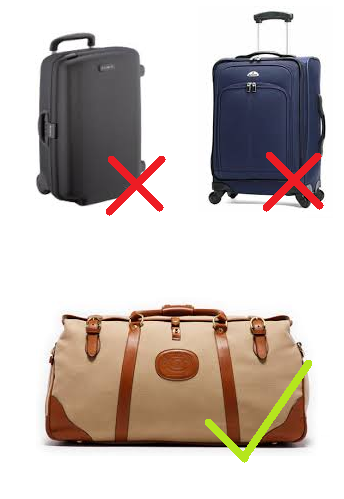 Attention une nouvelle loi est sortie si vous transitez par un aéroport en Afrique du Sud :  Seuls les sacs de forme régulière seront autorisés aux comptoirs d’enregistrement ;Cela signifie que les sacs doivent avoir au moins une surface plate pour être acceptés dans le système d'enregistrement ;Les sacs ronds ou de forme irrégulière ne seront pas autorisés aux comptoirs d’enregistrement ; etLes sacs à longues sangles ne seront pas autorisés aux comptoirs d'enregistrement.ASTUCE si vous avez un sac qui n’a pas de surface plate ou qui a des sangles : faites-le emballer, en incorporant une surface plane dans le processus.3/ QUE PRENDRE DANS VOS BAGAGES						Quelques petites choses à ne pas oublier :T-ShirtsShortsMaillot de bainPolaire pour les soirées fraîches Veste style KW pour la saison des pluies En hiver (mai-juin-juillet)- prévoir une bonne veste coupe-vent , gants et bonnet pour les safaris du matin et du soir. Pantalon + chemise à longues manches pour vous protéger des moustiques le soirUne tenue pour les restaurantsUne paire de chaussure de marche et une paire de sandales ouvertes qui peuvent passer à 
l’eau (style Teva ou autre)Chapeau ou casquetteLampe torche (avec des nouvelles piles !!)JumellesAppareil photo et caméras (avec chargeur de batterie) Trousse de toiletteCrème solaireProduits anti moustiquesLunettes solairesSanté :Quelques médicaments utiles:Comprimés et pommade antihistaminique [pour piqûres ou allergies]AntibiotiquesCollyre antiseptiquepommade de fongicideantidiurétiqueantispasmodique pour les maux de ventre antiseptiquecompresses stérilesanalgésiques ciseaux pince à épiler thermomètre des comprimés anti-malariapommade anti-moustiquespansements de différentes taillesbandes stérilescoton hémostatique qui stoppe l’hémorragie (type Coalgan) bande extensible auto-adhésive (élastoplaste) de l’ouatesérum physiologique en dosettesparacétamol biafine ou équivalent pour brûlures tulle gras tube de crème arnica alcool à 60° pour désinfecter les instruments baume pour les lèvres.La liste est à titre indicatif. Ne pas oublier vos médicaments personnels.Nous vous recommandons de garder vos appareils photos, caméras, objets de valeur, médicaments dont vous êtes dépendants dans vos bagages à main. On ne sait jamais que vos valises se perdent en route pour quelques heures ou plus…4/ POURBOIRESLe pourboire n’est pas obligatoire. Si toutefois vous souhaitez laisser un pourboire car vous avez apprécié le service, voici nos recommandations :Camps, Lodges, et guides
Nous recommandons US$10 par personne par jourGuides de mokoro, traqueurs
Nous recommandons que chaque guide de mokoro reçoive US$5 par personne par jour. Idem pour les traqueurs.Personneldes camps/lodges
Nous recommandons environ US$5 par personne par jour. Ce pourboire devrait être remis dans une caisse commune, pour être distribué équitablement avec tous les membres du staff.Chauffeurs de transfert
US$2 par personne par transfertGuides et chauffeurs (hors guide des camps/lodges déjà mentionnés ci-dessus)
Demi-journée : US$5 par personne
Journée entière : US$10 par personnePersonnel hôtel
Nous recommandons entre US$1 et US$2 par personne par jourPorteurs
Nous recommandons environ US$1 par personne par serviceBlue train &Rovos rails
Équipage de cabine R100 par personne par jour
Serveur R75 par personne par jourRestaurants
10%  si vous êtes satisfait du service.5/ NOUS CONTACTERPAR TELEPHONE:Tel. bureau :+ 263-4-861286 oMobile/ WhatsAppNathalie :+ 263-772-261831Mobile/ WhatsappBernard :+ 263-772-261687Mobile/ Whatsapp Mlandeli:+ 263-774-693774 Mobile/ Whatsapp Isabelle: +33 7 82031220Mobile/ Whatsapp Yeukai:+ 263-772-472279Mobile Lin/ Whatsapp Lin:+ 263-772-359-087URGENCE EN DEHORS DES HEURES DE BUREAUX ET PENDANT LES CONGES PUBLICS :+ 263 774 11 34 33PAR EMAILNathalie :	sikiliza@zol.co.zw
Isabelle : 	isabelle@sikiliza.net
Mlandeli:	mlandeli@sikiliza.net
Lin : 	               lin@sikiliza.net
Yeukai : 	 yeukai@sikiliza.netVIA SKYPE
sikiliza
isabelle.sikiliza
mlandeli.sikiliza
lin.goncalves.zimbabwe
yeukai.sikiliza 6/ CONDITIONS POUR VOYAGER AVEC DES ENFANTS MINEURS EN AFRIQUE DU SUD ET AU BOTSWANAIl est important d’avoir tous les documents requis – dans le cas contraire vous serez refoulé à l’aéroport de départ.1/ Si le mineur voyage avec ses deux parents : 
 Son passeport personnel 
 La copie intégrale de l’acte de naissance traduite par un traducteur assermenté ou son extrait d’acte de naissance plurilingue. Il n’y a aucune condition relative à la date de délivrance de ces documents d’état civil. 
 Le livret de famille pourra également être présenté pour justifier des filiations.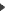 2/ Si le mineur ne voyage qu’avec un seul de ses deux parents non séparés : 
 Les documents du point 1 
 Une autorisation de sortie du territoire établie par le parent ne voyageant pas et accompagnée d’une copie de sa pièce d’identité certifiée conforme à l’original. La démarche liée à la légalisation de la signature apposée sur l’autorisation, qui est obligatoire, peut être effectuée à la mairie du lieu de domicile (gratuit) ou chez un notaire (payant). L’autorisation doit dater de moins de 4 mois à la date du voyage. Les Français peuvent également se rapprocher de l’ambassade d’Afrique du Sud de leur pays de résidence en vue d’y faire valider l’affidavit.3/ Pour les mineurs dont l’un des deux parents est décédé : 
 Les documents du point 1 
 L’acte de décès du parent traduit par un traducteur assermenté4/ Si le mineur ne voyage qu’avec un seul de ses deux parents divorcés ou séparés officiellement : 
 Les documents du point 1 et 2 
 En cas d’impossibilité d’obtenir une autorisation de sortie de l’autre parent, le jugement de divorce ou tout autre document officiel attestant de l’attribution de la garde de l’enfant traduit en anglais (le cas échéant) par un traducteur assermenté.5/ Si le mineur est accompagné d’un adulte mais ne voyage avec aucun de ses parents : 
 Les documents du point 1 et 2. La déclaration sur l’honneur devant être signée des deux parents en l’occurrence 
 Les copies certifiées conformes des pièces d’identité ou passeports des deux parents 
 Les coordonnées complètes des parents6/ Mineurs voyageant seuls : 
 Les documents du point 1 
 Déclaration sur l’honneur (autorisation de sortie du territoire) des deux parents autorisant l’enfant à voyager ou d’un seul parent en fonction de la situation familiale (cf.2 et 3) 
 Lettre d’invitation de la personne qui l’accueille en Afrique du Sud précisant son adresse et ses coordonnées complètes (adresse, téléphone, courriel) 
 Une copie de la pièce d’identité, du passeport, du visa ou du document prouvant la résidence permanente de la personne accueillant le mineur sur le territoire sud-africain 
 Les coordonnées détaillées des parents.